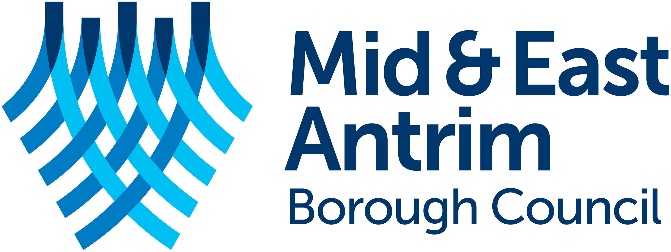 APPLICATION FOR PROPERTY CERTIFICATENOTE (1)The application must be submitted, in duplicate, together with: ~fee of £90.00 to cover administration costs, andmap of the property, in duplicate, with boundaries clearly outlined in red to the following scale:"1:2500 Irish Grid or County series. For the Urban area 1 in 1250 is available and if possible should be used.  However, for large areas of land 6" to one statute mile County series or 1 in 10,000 Irish Grid would be sufficient if the houses, buildings, etc., thereon were submitted on 1 in 2500."All maps should also clearly show the north point as well as the map numbers from which the sketch is traced.NOTE (2) - IMPORTANTThe information given is accurate to the best of the knowledge of the officers completing the Certificate. Applicants should, however, note that: ~no inspection of the premises has been carried out for the purpose of the completion of the Certificate,the information supplied has been obtained solely from records kept by the Council and whilst every care is taken in compiling these records, some records, particularly older records, may no longer be accurate,the officers completing the Certificate have no authority to bind the Council as to future actions,the purchaser is advised to make his/her own enquiries and, in particular, to have the property fully surveyed by a competent person,whilst every care is taken to ensure the accuracy of the information supplied, neither the officers completing the Certificate nor their employers accept any legal liability for any errors or inaccuracies or mis-statements in the information provided, andthe information is given as a part of a public service and it is not the intention of the officers or their employers to enter into contractual relations with the applicant. The fee paid is an administration fee to cover the cost of fumishing the information required and nothing more.NOTE (3)The definition of "contemplated" in the context of this Certificate, should be interpreted as being under consideration by the Council at body corporate level or, where authority has been delegated at Departmental level.Full Address of Property e.g. street name, town,road name, townland, etc.,as appropriate, including postcodeCurrent Use of Property(e.g. dwelling, hotel, shop, land only, etc.)Name of VendorName of Present Occupier (if not vendor)Names of Previous Ownersover the last 10 years(essential for completion ofQuestion 1(a))NOTE: failure to give full details may prejudice the responseName and Address of Applicant (Solicitor)Telephone NumberApplicant's Reference NumberSignature of ApplicantDate of Application